ОТЧЕТ ПО УЧЕБНОЙ ПРАКТИКЕ ПО ПОЛУЧЕНИЮ ПЕРВИЧНЫХ ПРОФЕССИОНАЛЬНЫХ УМЕНИЙ И НАВЫКОВ, В ТОМ ЧИСЛЕ ПЕРВИЧНЫХ УМЕНИЙ И НАВЫКОВ НАУЧНО-ИССЛЕДОВАТЕЛЬСКОЙ ДЕЯТЕЛЬНОСТИ период прохождения практикиПодпись студента: ________________   Оценка за практику: _____________________________Москва - 2020ОТЗЫВ О ПРОХОЖДЕНИИ ПРАКТИКИОбучающемуся предоставлены оборудование и технические средства обучения в объеме, позволяющем выполнить задания, связанные с будущей профессиональной деятельностью и рабочее место в (указать структурное подразделение Профильной организации)За время прохождения практики обучающийся(успешно выполнил / в целом выполнил / выполнил с затруднениями / не выполнил)утвержденные виды заданий, связанных с будущей профессиональной деятельностью.С обучающимся проведен инструктаж по ознакомлению с правилами пожарной безопасности, охраны труда, техники безопасности, санитарно-эпидемиологических правил и гигиенических нормативов, режима конфиденциальности, а также правилами внутреннего трудового распорядка организации.При прохождении практики проявил себя:(оценка отношения к выполнению заданий)(реализации умений и навыков)(достижений и/или недостатков в работе)                                                (дата)заданиеУЧЕБНОЙ ПРАКТИКИ ПО ПОЛУЧЕНИЮ ПЕРВИЧНЫХ ПРОФЕССИОНАЛЬНЫХ УМЕНИЙ И НАВЫКОВ, В ТОМ ЧИСЛЕ ПЕРВИЧНЫХ УМЕНИЙ И НАВЫКОВ НАУЧНО-ИССЛЕДОВАТЕЛЬСКОЙ ДЕЯТЕЛЬНОСТИПланируемые результаты практикиприобретение навыков практической профессиональной деятельности;освоение профессиональных компетенций по расчётно-экономической и аналитической деятельности (ПК-1, ПК-2, ПК-3, ПК-5);подготовка и защита отчёта по практике.  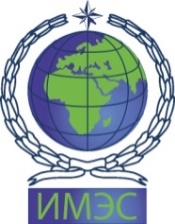 Автономная некоммерческая организация высшего образования«ИНСТИТУТ МЕЖДУНАРОДНЫХ ЭКОНОМИЧЕСКИХ СВЯЗЕЙ»INSTITUTE OF INTERNATIONAL ECONOMIC RELATIONSс «04» декабря 2020 г. по «31» декабря 2020 г.Выполнил студенткурсакурсаформы обучения формы обучения очной/очно- заочной/заочнойочной/очно- заочной/заочнойобучающийся по направлению подготовкиобучающийся по направлению подготовкиобучающийся по направлению подготовкиобучающийся по направлению подготовкиобучающийся по направлению подготовки38.03.01 Экономика,38.03.01 Экономика,профильпрофильпрофиль«Мировая экономика»«Мировая экономика»«Мировая экономика»«Мировая экономика»(ФИО обучающегося)(ФИО обучающегося)(ФИО обучающегося)(ФИО обучающегося)(ФИО обучающегося)(ФИО обучающегося)(ФИО обучающегося)(ФИО обучающегося)Дата сдачи отчета: 31.12.2020к.э.н., доцент Курманова Д.А.(Ф И О руководителя практики от ИМЭС)(подпись)31.12.2020(дата)(ФИО обучающегося)(ФИО обучающегося)(ФИО обучающегося)(ФИО обучающегося)(ФИО обучающегося)студенткурсаформы обучения факультетаочной/очно- заочной/заочноймировой экономики и международной торговли Автономной некоммерческой организации высшего образования «Институт международных экономических связей», обучающийся по направлению подготовки 38.03.01 Экономика, профиль «Мировая экономика» в период с «04» декабря 2020 г. по «31» декабря 2020 г. проходил учебную практику  по получению первичных профессиональных умений и навыков, в том числе первичных умений и навыков научно-исследовательской деятельности в (полное наименование организации)именуемый(ое) далее «Профильная организация».Ответственным работником Профильной организации назначено лицо, соответствующее требованиям трудового законодательства Российской Федерации о допуске к педагогической деятельности, которое обеспечивает организацию практической подготовки обучающихся мировой экономики и международной торговли Автономной некоммерческой организации высшего образования «Институт международных экономических связей», обучающийся по направлению подготовки 38.03.01 Экономика, профиль «Мировая экономика» в период с «04» декабря 2020 г. по «31» декабря 2020 г. проходил учебную практику  по получению первичных профессиональных умений и навыков, в том числе первичных умений и навыков научно-исследовательской деятельности в (полное наименование организации)именуемый(ое) далее «Профильная организация».Ответственным работником Профильной организации назначено лицо, соответствующее требованиям трудового законодательства Российской Федерации о допуске к педагогической деятельности, которое обеспечивает организацию практической подготовки обучающихся мировой экономики и международной торговли Автономной некоммерческой организации высшего образования «Институт международных экономических связей», обучающийся по направлению подготовки 38.03.01 Экономика, профиль «Мировая экономика» в период с «04» декабря 2020 г. по «31» декабря 2020 г. проходил учебную практику  по получению первичных профессиональных умений и навыков, в том числе первичных умений и навыков научно-исследовательской деятельности в (полное наименование организации)именуемый(ое) далее «Профильная организация».Ответственным работником Профильной организации назначено лицо, соответствующее требованиям трудового законодательства Российской Федерации о допуске к педагогической деятельности, которое обеспечивает организацию практической подготовки обучающихся мировой экономики и международной торговли Автономной некоммерческой организации высшего образования «Институт международных экономических связей», обучающийся по направлению подготовки 38.03.01 Экономика, профиль «Мировая экономика» в период с «04» декабря 2020 г. по «31» декабря 2020 г. проходил учебную практику  по получению первичных профессиональных умений и навыков, в том числе первичных умений и навыков научно-исследовательской деятельности в (полное наименование организации)именуемый(ое) далее «Профильная организация».Ответственным работником Профильной организации назначено лицо, соответствующее требованиям трудового законодательства Российской Федерации о допуске к педагогической деятельности, которое обеспечивает организацию практической подготовки обучающихся мировой экономики и международной торговли Автономной некоммерческой организации высшего образования «Институт международных экономических связей», обучающийся по направлению подготовки 38.03.01 Экономика, профиль «Мировая экономика» в период с «04» декабря 2020 г. по «31» декабря 2020 г. проходил учебную практику  по получению первичных профессиональных умений и навыков, в том числе первичных умений и навыков научно-исследовательской деятельности в (полное наименование организации)именуемый(ое) далее «Профильная организация».Ответственным работником Профильной организации назначено лицо, соответствующее требованиям трудового законодательства Российской Федерации о допуске к педагогической деятельности, которое обеспечивает организацию практической подготовки обучающихся (ФИО ответственного работника Профильной организации)(подпись)31.12.2020 г.МПАвтономная некоммерческая организация высшего образования«ИНСТИТУТ МЕЖДУНАРОДНЫХ ЭКОНОМИЧЕСКИХ СВЯЗЕЙ»INSTITUTE OF INTERNATIONAL ECONOMIC RELATIONS Обучающегося  Обучающегося курсакурсаформы обучения(ФИО обучающегося)(ФИО обучающегося)(ФИО обучающегося)(ФИО обучающегося)(ФИО обучающегося)(ФИО обучающегося)(ФИО обучающегося)(ФИО обучающегося)(ФИО обучающегося)(ФИО обучающегося)(ФИО обучающегося)Направление подготовкиНаправление подготовкиНаправление подготовки38.03.01 Экономика,38.03.01 Экономика,38.03.01 Экономика,38.03.01 Экономика,38.03.01 Экономика,профиль«Мировая экономика»«Мировая экономика»Срок прохождения практики: Срок прохождения практики: Срок прохождения практики: Срок прохождения практики: Срок прохождения практики: Срок прохождения практики: Срок прохождения практики: с «04» декабря 2020 г. по «31» декабря 2020 г.с «04» декабря 2020 г. по «31» декабря 2020 г.с «04» декабря 2020 г. по «31» декабря 2020 г.с «04» декабря 2020 г. по «31» декабря 2020 г.                      (указать сроки)                      (указать сроки)                      (указать сроки)                      (указать сроки)Место прохождения практики:Место прохождения практики:Место прохождения практики:Место прохождения практики:Место прохождения практики:именуемый(ое) далее «Профильная организация».именуемый(ое) далее «Профильная организация».именуемый(ое) далее «Профильная организация».именуемый(ое) далее «Профильная организация».именуемый(ое) далее «Профильная организация».именуемый(ое) далее «Профильная организация».именуемый(ое) далее «Профильная организация».именуемый(ое) далее «Профильная организация».именуемый(ое) далее «Профильная организация».именуемый(ое) далее «Профильная организация».именуемый(ое) далее «Профильная организация».(полное наименование Профильной организации и структурного подразделения)(полное наименование Профильной организации и структурного подразделения)(полное наименование Профильной организации и структурного подразделения)(полное наименование Профильной организации и структурного подразделения)(полное наименование Профильной организации и структурного подразделения)(полное наименование Профильной организации и структурного подразделения)(полное наименование Профильной организации и структурного подразделения)(полное наименование Профильной организации и структурного подразделения)(полное наименование Профильной организации и структурного подразделения)(полное наименование Профильной организации и структурного подразделения)(полное наименование Профильной организации и структурного подразделения)Цель практики:получение первичных профессиональных умений и навыков, в том числе первичных умений и навыков научно-исследовательской деятельностиполучение первичных профессиональных умений и навыков, в том числе первичных умений и навыков научно-исследовательской деятельностиполучение первичных профессиональных умений и навыков, в том числе первичных умений и навыков научно-исследовательской деятельностиполучение первичных профессиональных умений и навыков, в том числе первичных умений и навыков научно-исследовательской деятельностиполучение первичных профессиональных умений и навыков, в том числе первичных умений и навыков научно-исследовательской деятельностиполучение первичных профессиональных умений и навыков, в том числе первичных умений и навыков научно-исследовательской деятельностиполучение первичных профессиональных умений и навыков, в том числе первичных умений и навыков научно-исследовательской деятельностиполучение первичных профессиональных умений и навыков, в том числе первичных умений и навыков научно-исследовательской деятельностиполучение первичных профессиональных умений и навыков, в том числе первичных умений и навыков научно-исследовательской деятельностиполучение первичных профессиональных умений и навыков, в том числе первичных умений и навыков научно-исследовательской деятельностиКонтролируемый этап практикиСодержаниеОтметка о выполнении(текущий контроль):выполнено / не выполненоПодпись ответственного работника Профильной организацииПодготовительный этапОрганизационно-инструктивное собрание, выдача задания на практику, разъяснение целей, задач практики и форм отчетностивыполненоПодготовительный этапИнструктаж по ознакомлению с правилами пожарной безопасности, охраны труда, техники безопасности, санитарно-эпидемиологических правил и гигиенических нормативов, режима конфиденциальности, а также правилами внутреннего трудового распорядка организациивыполненоСодержательный этапЗадание 1. Исследовать хозяйственную деятельность организациивыполненоСодержательный этапЗадание 2. Охарактеризовать экономические и социально - экономические показатели деятельности организации. Собрать и проанализировать исходные данные для расчёта показателей (ПК-1)выполненоСодержательный этапЗадание 3. Рассчитать экономические и социально- экономические показатели хозяйственной деятельности организации (ПК-2) выполненоСодержательный этапЗадание 4.  Принять участие в расчётах для составления экономических разделов планов, их обосновании и оформлении результатов (ПК-3)выполненоСодержательный этапЗадание 5. Проанализировать данные финансовой и бухгалтерской отчётности организации за последний год (3-5 лет по возможности), сделать выводы о их влиянии на принятие управленческих решений            (ПК-5) выполненоРезультативно-аналитический этапПодготовка отчёта по практике выполненоРуководитель практики от ИМЭСКурманова Д.А.(ФИО)(подпись)СОГЛАСОВАНОСОГЛАСОВАНОСОГЛАСОВАНООтветственный работникПрофильной организацииОтветственный работникПрофильной организацииОтветственный работникПрофильной организации(ФИО)(подпись)04.12.2020(дата)Обучающийся                                                                   (ФИО)                                                                   (ФИО)    (подпись)    (подпись)    (подпись)